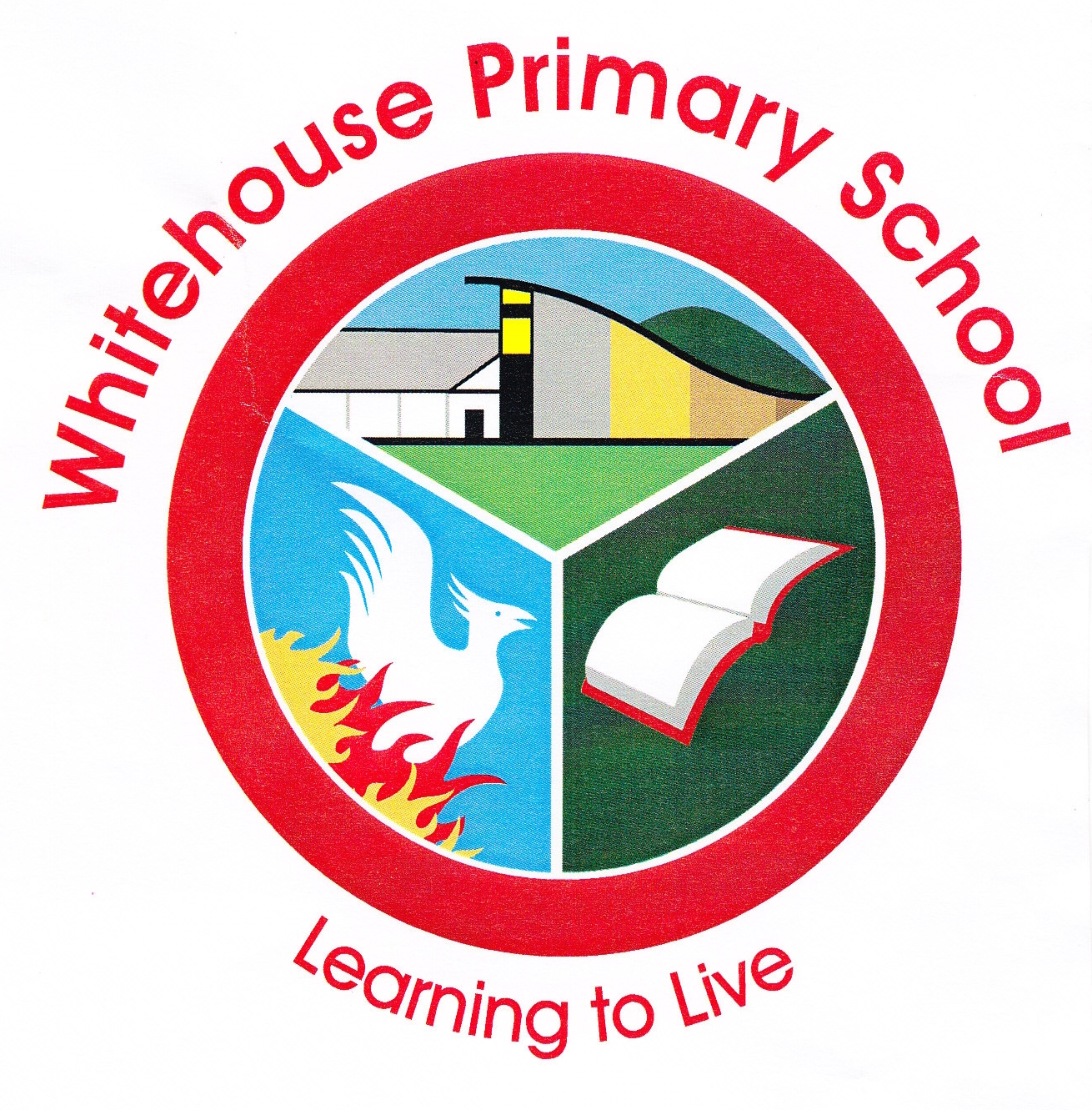 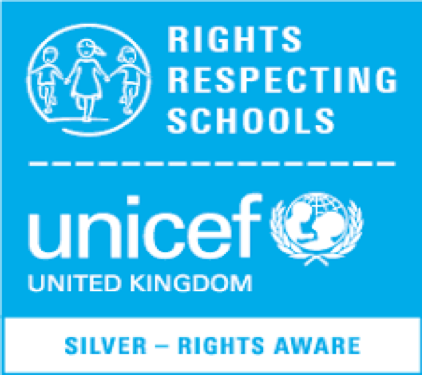 Carta Respectarea drepturilor Școala Primară WhitehouseToți membrii comunității noastre școlare au un rol de jucat în asigurarea drepturilor copilului sunt respectate. Am scris o nouă cartă școală, care să reflecte modul în care suntem cu toții implicați în acest proces. Ne-ar cere fiecărui elev și părinte să se înscrie la această cartă și returnați-l la școală pentru a deveni parte a drepturilor noastre în privința afișare.DreaptaCum elevii arată respect pentru acest drept?Cum arată personalul respect pentru acest drept?Cum părinții arată respect pentru acest drept?Avem dreptul la educație.articolul 28Noi arătăm că suntem gata.Ne pregătim lecții interesante și provocatoare.Avem așteptări foarte mari de elevi noștri.Noi aducem copiii la școală la timp.Ne asigurăm copiilor noștri au tot ce au nevoie pentru școală.Avem dreptul de a fi protejat de rău.articolul 19Arătăm suntem în siguranță.Ne învață elevii noștri cum să fie în siguranță.Urmăm politici clare și coerente de îngrijire și protejare a fondurilor pastorale.Noi învățăm pe copiii noștri cum să fie în siguranță.Raportăm probleme de siguranță la școală.Avem dreptul la o educație care ne învață să fim cei mai buni oameni putem fi.articolul 29Ne arată valorile noastre Whitehouse.Ne învață elevii noștri să fie: respectuos, util, grijuliu, responsabil, onest și iertător.Noi ajutăm toți elevii noștri să își atingă potențialul.Avem o mare prioritate pe educație.Noi încurajăm copiii noștri pentru a da cel mai bun efort de a lor școlară.Semnat: